Standar Pengujian KonsekuensiSTANDAR PENGUJIAN KONSEKUENSI INFORMASI PUBLIK SEBELUM PERMOHONAN INFORMASISTANDAR PENGUJIAN KONSEKUENSI INFORMASI PUBLIK SAAT ADA PERMOHONAN INFORMASIMengetahui								Bukittinggi , Januari 2021Atasan PPID								Ketua PPID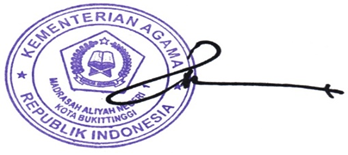 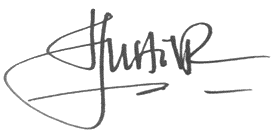 Drs.Irsyad, M.Pd							Yusti Rahmi, S.PdNo.Uraian1.PPID Pelaksana yang menguasai dan mengelola informasi tertentu berkoordinasi dengan PPID Utama untuk mengidentifikasi dokumen Informasi Publik yang di dalamnya memuat Informasi yang akan dikecualikan2.PPID Utama mencatat dan mereviu Informasi yang akan dikecualikan secara jelas dan terang3.Tim Pertimbangan PPID menganalisis undang-undang yang dijadikan dasar pengecualian4.Tim Pertimbangan PPID menganalisis dan mempertimbangkanberdasarkan kepatutan, kesusilaan, kepentingan umum dan/atau ukuran lain yang diatur dalam peraturan perundang undangan atas konsekuensi yang timbul apabila suatu informasi dibuka5.Tim pertimbangan PPID mengisi lembar pengujian konsekuensi tertulis secara saksama dan penuh ketelitian sebelum menyatakan Informasi Publik tertentu Dikecualikan6.Berita Acara Pengujian Konsekuensi sebagaimana dimaksud dilaporkan kepada Atasan PPID untuk mendapatkan persetujuanNo.Uraian1.Melakukan identifikasi atas informasi / dokumen yang dibutuhkan Pemohon Informasi dengan melibatkan Tim Pertimbangan PPID dan PPID Pelaksana2.Tim Pertimbangan PPID menganalisis undang-undang yang dijadikan dasar pengecualian3.Tim Pertimbangan PPID menganalisis dan mempertimbangkan berdasarkan kepatutan, kesusilaan, kepentingan umum atau ukuran lain yang diatur dalam peraturan perundang-undangan atas konsekuensi yang timbul apabila suatu informasi dibuka4.Tim pertimbangan PPID mengisi lembar pengujian konsekuensi tertulis secara saksama dan penuh ketelitian sebelum menyatakan Informasi Publik tertentu Dikecualikan5.Berita Acara Pengujian Konsekuensi sebagaimana dimaksud dilaporkan kepada Atasan PPID untuk mendapatkan persetujuan6.Menyusun pemberitahuan secara tertulis atas penolakan permohonan informasi disertai surat keputusan pengecualian informasi yang sudah disahkan Atasan PPID7.PPID Pelaksana menyerahkan pemberitahuan tertulis dan surat keputusan pengecualian informasi yang sudah disahkan Atasan PPID kepada Pemohon Informasi8.Pemohon Informasi menandatangani tanda bukti penerimaan pemberitahuan tersebut.